NASSAU COUNTY LEGISLATURE15th TERM MEETING AGENDA HEALTH AND SOCIAL SERVICES COMMITTEE ADDENDUMJANUARY 8, 2024 1:00 PM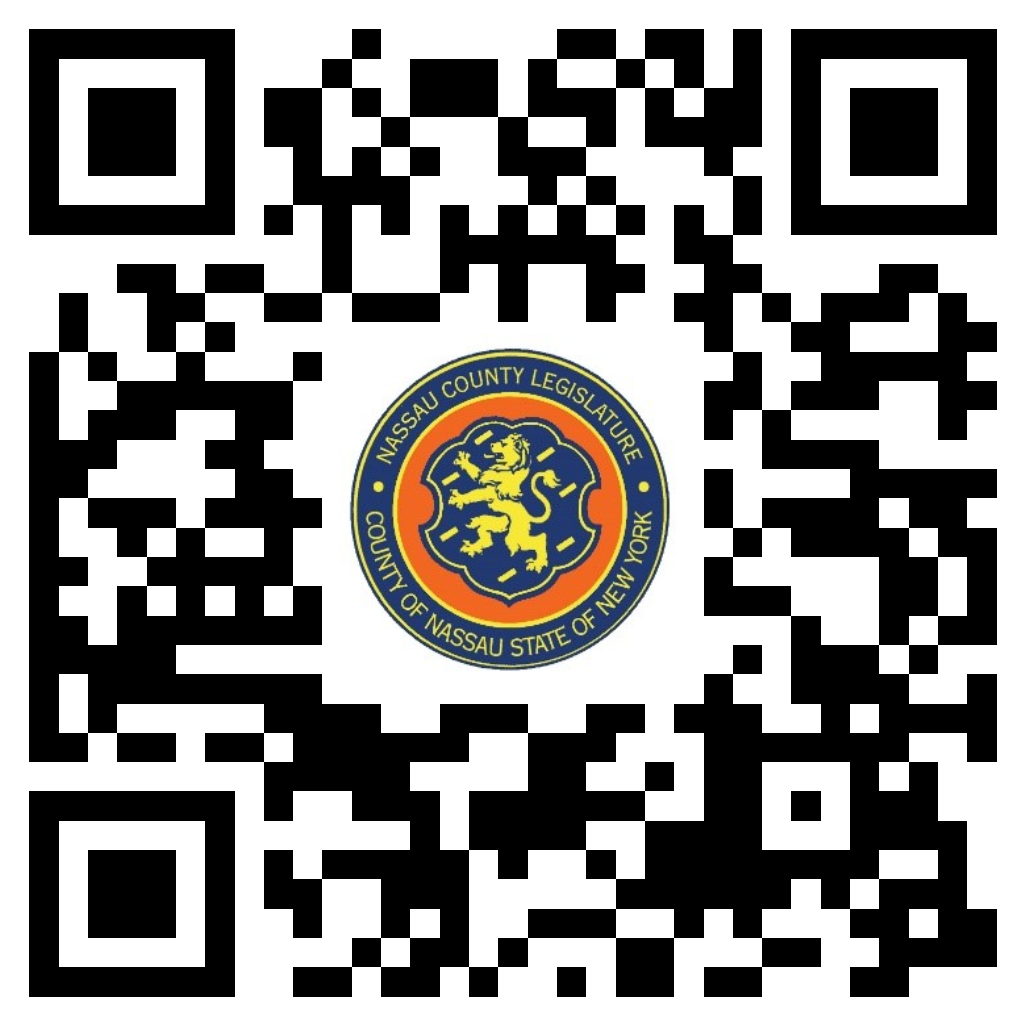 Scan the QR code to submit written public comment, which will be incorporated into the record of this meeting.Clerk ItemNo.Proposed ByAssigned To                                                        Summary9-24OMBH, F, RORDINANCE NO. – 2024AN ORDINANCE SUPPLEMENTAL TO AN APPROPRIATION ORDINANCE IN CONNECTION WITH THE HEALTH DEPARTMENT. 9-24(OMB)